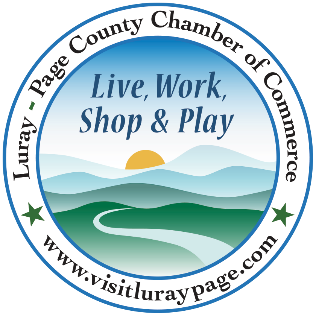 Luray-Page County Chamber of Commerce & Visitor Center18 Campbell Street, Luray, VA 22835Phone: (540) 743-3915 • Fax: (540) 743-3944www.visitluraypage.comJune 2023 NewsletterThe Luray-Page County Chamber of Commerce's mission is to serve our members by promoting and supporting business and tourism throughout Page County. The Luray-Page County Chamber of Commerce's vision is to be the organization where our business community turns for leadership and resources.Chamber EventsTuesday, June 6th, 10:00 AMThe Legacy Inn Grand Opening & Ribbon CuttingJoin us on Tuesday, June 6th at 10:00 AM to celebrate the grand opening of The Legacy Inn, 120 N. Hawksbill Street, Luray. The Legacy Inn is one of the newest lodging options for people coming to stay in Luray-Page County. We’ll be cutting the ribbon at 10:00 AM, followed by a chance to meet the owners and tour the Inn. RSVP to events@luraypage.com or (540) 743-3915 by Monday, June 5th. Thursday, June 8th, 5:00 PM97th Annual Banquet & Awards97th Annual Banquet & Awards will be a Hawaiian Luau themed celebration of the Luray-Page County Chamber of Commerce & Visitor Center’s 97th year in the Page County business community. This year's Annual Banquet & Awards will be held at Brenwood Lake Weddings, 245 Log Cabin Drive, Stanley, with a cocktail hour, silent auction, catered meal, and awards. We’re excited to share this celebration time with all our amazing members. Tickets will be $75.00. We will share plenty of photos afterward.Monday, June 12th, 10:00 AMDomino’s Grand Re-Opening & Ribbon CuttingJoin us on Monday, June 12th at 10:00 AM to celebrate the grand re-opening of Domino’s Pizza at their new location. Domino’s recently moved to 721 East Main Street, Luray, to expand their offerings and space. We’ll be cutting the ribbon at 10:00 AM, followed by a chance to explore their new location. RSVP to events@luraypage.com or (540) 743-3915 by Friday, June 19th.Wednesday, June 14th, 12:00-12:30 PMThe Valley Business Today Radio Show – Page Valley NewsRandy Arrington, publisher for Page Valley News, is joining Edison Emmons to share information on this online local news source. Listen in to The River 95.3 or https://thevalleytoday.libsyn.com/ to learn about this local news source. To be a future guest on the Tourism Tuesday Radio Show, contact Edison at edison.emmons@luraypage.com. Thursday, June 15th, 5:30-7:00 PMBusiness After Hours – Wisteria Farm & VineyardJoin us on Thursday, June 15th, from 5:30-7:00 PM, for this month’s Business After Hours at Wisteria Farm & Vineyard, 1126 Marksville Road, Stanley. Come unwind with an evening of delicious wine, tasty refreshments, and an evening of networking with other Chamber Members. This event is designed for Chamber members to meet and build relationships with other local business members. It is time to get together and enjoy each other’s company. Bring business cards for networking and to be entered in door prize raffles. If you would like to attend, please RSVP to events@luraypage.com or (540) 743-3915 by Tuesday, June 13th.Saturday, June 17th, 10:00 AMDaughter of the Stars Farmers Market Grand Opening & Ribbon CuttingJoin us on Saturday, June 17th at 10:00 AM to celebrate the grand opening of the Luray Location for Daughter of the Stars Farmers Market. The Luray market is being held at the Luray-Page County Chamber of Commerce & Visitor Center, 18 Campbell Street, Luray. We’ll be cutting the ribbon at 10:00 AM, followed by a chance to explore the market. RSVP by Friday, June 16th to events@luraypage.com or (540) 743-3915.Tuesday, June 20th, 12:00-12:30 PMTourism Tuesday Radio Show – 4th of July Downtown Get DownRyan Cubbage, Assistant Superintendent for Town of Luray Parks and Recreation, is joining Edison Emmons to share information on the town’s 4th of July event. Listen in to The River 95.3 or https://thevalleytoday.libsyn.com/ to learn about the food, tunes, and booms. To be a future guest on the Tourism Tuesday Radio Show, contact Edison at edison.emmons@luraypage.com. Tuesday, June 27th, 11:30 AM-1:00 PMWomen in Business Lunch – New CreationJoin us on Tuesday, June 27th, from 11:30 AM-1:00 PM, at The Valley Cork, 55 East Main Street, Luray, for this month’s Women in Business Lunch. Sabrina Dorman-Andrew, Executive Director of New Creation will be joining us to talk about Being a Difference Maker and how her business is creatively counteracting human trafficking. New Creation is a non-profit organization and fair trade shoppe based in Harrisonburg that is on a mission to creatively counteract human trafficking with a local heart and a global approach. You’ll learn about their organization, how they work to combat human trafficking, and how we can all lend a helping hand. Lunch will be provided by The Valley Cork and will be $15 for Chamber Members, or $20 for Potential Members. Please RSVP to events@luraypage.com or (540) 743-3915 by Friday, June 23rd.New Members Spotlight Have Bar – Will Travel, LLC Have Bar – Will Travel, LLC, Luray, is a mobile bartending service. Kimberly and Chris Snow, owners and operators of the business, attended an event with a similar mobile bar, that was the best part of the evening. The bar was unique, and the bartenders were the life of the party. This got Kimberly interested in looking at mobile bars near them. She realized that wasn’t anyone in the area offering this service, so people having events in Luray-Page County would have to go out of the area for a mobile bar. After discussing the possibilities, Kimberly and Chris decided they wanted to be that bar and those bartenders that helps create lasting memories for people. Kimberly and Chris both have a background in bartending from their younger days, and have enjoyed getting this businesses and learning new bartending tricks and gadgets. They offer a their clients drink packages, information on local options for beer, wine, and spirits. Even if the event is at a venue that already provides alcohol, you can still rent their services and they’ll serve the alcohol provided by the venue. You can learn more at http://havebarwilltravel.com, kimberly@havebarwilltravel.com, or (540) 331-1591.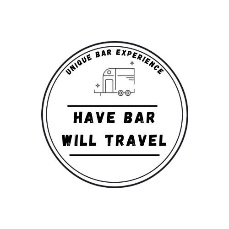 Shenandoah Community Capital Fund Shenandoah Community Capital Fund, 11 N. Central, Staunton, is a non-profit entrepreneurial support organization serving the entire Shenandoah Valley, helping create options for themselves through access to capital and support by convening relationships among the Shenandoah Valley ecosystem. Since 2008, the organization has expanded and innovated alongside the region’s entrepreneurs to become one of the lead conveners in the region’s entrepreneurial ecosystem. They provide business support through the Business Bootcamp class and Startup Shenandoah Valley accelerator, funding via a microloan program, they work with fellow entrepreneur supporters to develop the entrepreneurial ecosystem and host an annual Entrepreneurship Summit. To learn more about how SCCF is serving entrepreneurs, go to https://link.edgepilot.com/s/d8aa9510/fSwqsSyx_ESWKyiles_EIw?u=http://www.sccfva/org, email hello@sccfva.org, or call (540) 213-0333.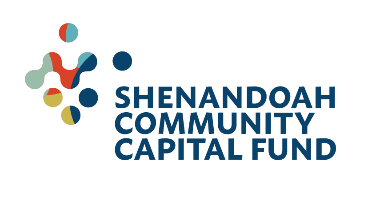 Member SpotlightValley Care Management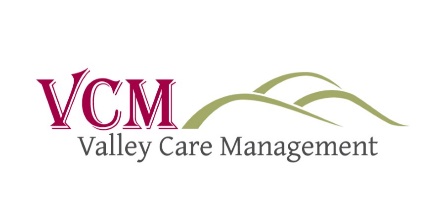 Valley Care Management, 124 North Hawksbill Street, Luray, is the organization that runs Whispering Pines and Hawksbill Assisted Living. Locally owned and operated, Valley Care Management is the foremost provider of senior living in Virginia's beautiful Shenandoah Valley and surrounding areas. Located in the quaint, picturesque, and inviting towns of Luray, Elkton, Timberville, and Tazewell, Valley Care Management's facilities offer quality care by professional trained staff at affordable rates. They also offer respite care and Veterans Aid and Attendance. Learn more about their services at https://www.valleycaremanagement.com/, gwright@valleycaremanagement.com, or (540) 843-3280.Chamber AnnouncementsAny advertising inserted and printed in this newsletter and the content of those inserts and print ads are not sponsored or endorsed by the Luray-Page County Chamber of Commerce & Visitor Center.We have a variety of events throughout the year. While some of them are free, we do host events that we require an RSVP for. Our Lunch N’ Learn’s, Women in Business, Annual Banquet, and other events that we require an RSVP for are ones where we must charge for food that is provided. RSVPing for these events is how we can let our hosts know how much food to prepare. If you RSVP to an event, but do not let us know before the RSVP date that you will not be able to attend, we will still have to charge for your spot, as our hosts and caterers will have already purchased and prepared the food for the events.When RSVP’ing for an event, please make sure to call our office at (540) 743-3915 or email your name, business, and event you’re planning on attending to events@luraypage.com. After coming up with our monthly events, we create Facebook event pages. While we appreciate everyone interacting and sharing our event pages, we will no longer accept them as the RSVP for our events. To properly invoice for each person attending, and to keep track of everyone that is planning on attending, we need confirmation via phone or email if you are attending our events.We’re sure you’ve seen all the flyers that are in our monthly newsletters. Our members have the option of inserting flyers with information on programs, events, and other important things their businesses or organizations are doing each month. When you receive our newsletters, make sure to take a second to look over the flyers so that you’ll know what’s going on in our community. Make sure that you hang them up in your window, make copies for your office, put them up in your employee breakrooms, or even scan them in and email them to your employees. This is a great way to not only help promote the business community, but to let your employees and customers know about what’s going on right here in their own backyards each month. StaffGina Hilliard, PresidentEdison Emmons, Communications and Marketing CoordinatorClancey Arnold, Membership Development and EngagementBoard of DirectorsExecutive Officers:Travis Clark, ChairValley Health Page Memorial Hospital Amy Judd, Vice ChairLaurel Ridge Community CollegeDezaRae Beers, SecretaryYogi Bear's Jellystone ParkMiranda Cave, TreasurerBlue Ridge BankBill Huffman, Chair of the Tourism Division Luray CavernsBoard Members:David Reed - Reed & Reed, P.C. Attorneys & Counsellors at LawIan Rudolph – Rudy’s Diner Megan Gordan - Page Alliance for Community ActionMichael Darrow– Delaware North at SNPMitch Lovinger – Appexnetwork Physical TherapySable Ponn – Funkhouser Real Estate GroupTony Villa – Madeline FarmsFollow Us on Social MediaFacebookLurayPageCountyChamberVisitLurayPageVAInstagramLurayPageCountyChamberVisitLurayPageVATwitterVisitLurayPageYou TubeLurayPageCountyChamberVisitLurayPageVAAmbassadorsClancey Arnold, Chair – Luray-Page County Chamber of Commerce Sable Ponn, Vice-Chair – Sable Ponn, Funkhouser Real Estate GroupAmanda Petty – Amanda Petty Homes with Re/Max GatewayChristine Caldwell – Luray Downtown Initiative Marlise Lee - Cameo GalleriesZory Glaser – Patron Tourism CouncilAttractions: Bill Huffman, Chair – Luray Caverns Lodging: Nancy Sottosanti, Treasurer – Shenandoah River OutfittersDezaRae Beer – Yogi Bear Jellystone Park Jim Sims – The Mimslyn InnRestaurants: Helen Morton – Delaware North Romeo Pugliese - Mamma Mia Italian RestaurantServices: Chris Jenkins – Faithbrooke Barn and Vineyards CeCe Castle, Secretary – Brookside Restaurant StaffGina Hilliard, PresidentEdison Emmons, Communications and Marketing CoordinatorClancey Arnold, Membership Development and EngagementBoard of DirectorsExecutive Officers:Travis Clark, ChairValley Health Page Memorial Hospital Amy Judd, Vice ChairLaurel Ridge Community CollegeDezaRae Beers, SecretaryYogi Bear's Jellystone ParkMiranda Cave, TreasurerBlue Ridge BankBill Huffman, Chair of the Tourism Division Luray CavernsBoard Members:David Reed - Reed & Reed, P.C. Attorneys & Counsellors at LawIan Rudolph – Rudy’s Diner Megan Gordan - Page Alliance for Community ActionMichael Darrow– Delaware North at SNPMitch Lovinger – Appexnetwork Physical TherapySable Ponn – Funkhouser Real Estate GroupTony Villa – Madeline FarmsFollow Us on Social MediaFacebookLurayPageCountyChamberVisitLurayPageVAInstagramLurayPageCountyChamberVisitLurayPageVATwitterVisitLurayPageYou TubeLurayPageCountyChamberVisitLurayPageVA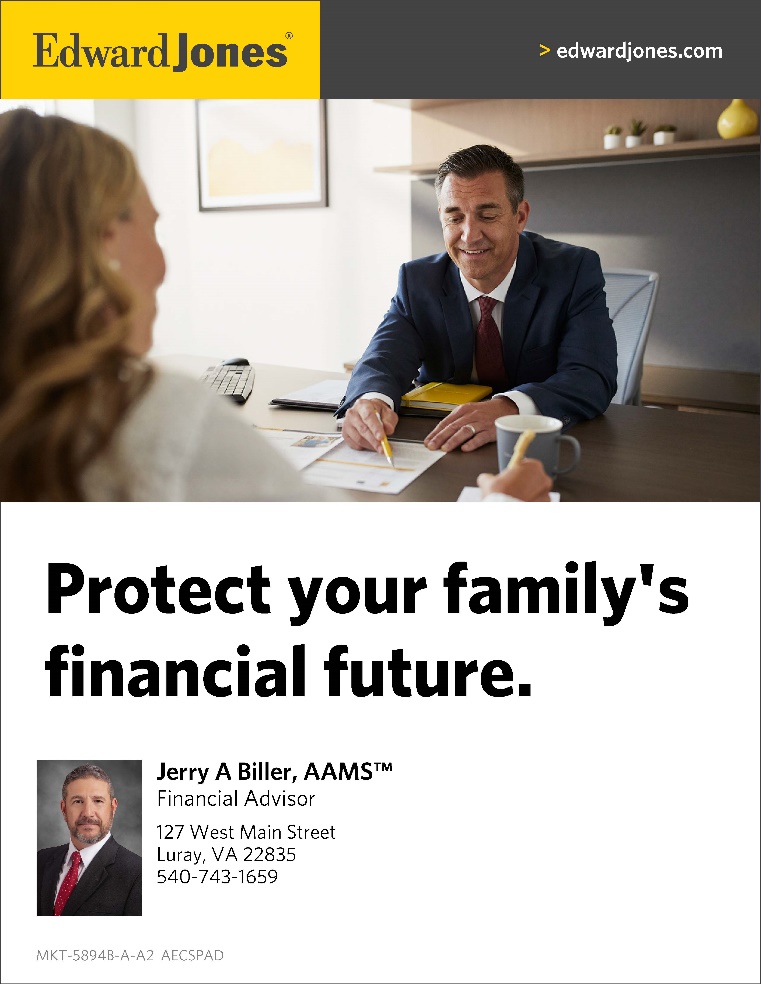 